Р Е Ш Е Н И Е Собрания депутатов муниципального образования«Моркинский муниципальный район»О рассмотрении представления прокуратуры Моркинского района от 15.07.2015 г. № 02-02-2015 об устранении нарушений законодательства о муниципальной службеЗаслушав и обсудив информацию председателя постоянной комиссии по законности и местному самоуправлению Хасанова А.Ш.,Собрание депутатов муниципального образования «Моркинский муниципальный район» РЕШАЕТ:Информацию председателя постоянной комиссии по законности и местному самоуправлению Хасанова А.Ш о рассмотрении представления прокуратуры Моркинского района от 15.07.2015 г. № 02-02-2015 об устранении нарушений законодательства о муниципальной службе принять к сведению.Глава муниципального образования«Моркинский муниципальный район»,председатель Собрания депутатов                                                       С. Иванова«Морко муниципальный район» муниципальный образованийындепутатше–влакын Погынжо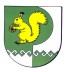 Собрание депутатов    муниципального образования  «Моркинский муниципальный район» № 77шестой созыв«26» августа 2015 года